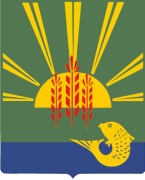 АДМИНИСТРАЦИЯХАНКАЙСКОГО МУНИЦИПАЛЬНОГО РАЙОНАПРИМОРСКОГО КРАЯПОСТАНОВЛЕНИЕ                                                                                                                                      Утверждено	                                                                                      Постановлением Администрации  Ханкайского                                                                                    муниципального района от  14.05.2019 № 347-паПОЛОЖЕНИЕо  порядке ведения реестра инвестиционных проектов   на территории  Ханкайского муниципального района                                                         1. Общие положения 1.1. Настоящее Положение определяет Порядок формирования и ведения реестра инвестиционных проектов Ханкайского муниципального района.  1.2. Целью формирования и ведения реестра является создание информационной основы привлечения инвестиционных ресурсов на территорию  Ханкайского муниципального района посредством организации системы учета инвестиционных проектов .1.3. Для целей настоящего Положения используются следующие основные понятия:- реестр инвестиционных проектов  Ханкайского муниципального района (далее - Реестр проектов) - перечень реализуемых (планируемых к реализации) на территории  Ханкайского муниципального района  инвестиционных проектов, способствующих социально-экономическому развитию  Ханкайского муниципального района, а также данные о них. Реестр проектов ведется по форме согласно приложению 1 к настоящему Положению;- инвестиционный проект  Ханкайского муниципального района - обоснование экономической целесообразности, объема и сроков осуществления капитальных вложений, в том числе необходимая проектно-сметная документация, разработанная в соответствии с законодательством Российской Федерации и утвержденными в установленном порядке стандартами (нормами и правилами), а также описание практических действий по осуществлению инвестиций (бизнес-план), которое подразумевает в процессе реализации создание новых рабочих мест на территории  Ханкайского муниципального района;- инвестиции - денежные средства, ценные бумаги, иное имущество, в том числе имущественные права, иные права, имеющие денежную оценку, вкладываемые в объекты предпринимательской и (или) иной деятельности на территории  Ханкайского муниципального района в целях получения прибыли и (или) достижения иного полезного эффекта путем создания новых рабочих мест;- инвестиционная деятельность - вложение инвестиций и осуществление практических действий в целях получения прибыли и (или) достижения иного полезного эффекта путем создания новых рабочих мест;- инициаторы инвестиционного проекта (далее - инициаторы проекта) - администрации сельских   поселений  Ханкайского муниципального района, а также хозяйствующие субъекты, выступающие с обоснованием необходимости и возможности реализации инвестиционного проекта на территории Ханкайского муниципального района, который представляют в профильные  отделы (управления) Администрации  Ханкайского муниципального района, курирующие данные направления деятельности инвестора;1.4. Уполномоченный орган осуществляет формирование и ведение Реестра, в том числе включение и исключение инвестиционных проектов, актуализацию сведений по включенным инвестиционным проектам на основании информации, представляемой инициаторами проектов в соответствии с требованиями, установленными настоящим Положением.    Уполномоченным  органом по ведению Реестра является  отдел экономики Администрации  Ханкайского муниципального района.1.5. Реестр подлежат размещению в свободном доступе в информационно-телекоммуникационной сети "Интернет" на официальном сайте органов местного самоуправления Администрации  Ханкайского муниципального района. Администрация  Ханкайского муниципального района использует данные Реестра в целях:1) подготовки информационно-аналитических материалов об инвестиционной деятельности в  Ханкайском муниципальном районе;2) формирования и реализации инвестиционной политики на территории  Ханкайского муниципального района;                             3) актуализации  Стратегии социально-экономического развития Ханкайского муниципального района;                                                                                                                                                                                                                                                                                                                                                                   4) сопровождения инвестиционных проектов, а также мониторинга их реализации на территории  Ханкайского муниципального района;1.6. Система ведения Реестра должна обеспечивать регистрацию, учет и хранение поступивших в Уполномоченный орган документов, являющихся основанием для внесения записей в Реестры. Вышеуказанные документы хранятся Уполномоченным органом в течение 3 лет с момента их поступления.2. Порядок формирования и ведения Реестра2.1. Для включения инвестиционного проекта в реестр проектов заявитель  формирует и  направляет на бумажном носителе и в электронном виде в Уполномоченный орган в следующие документы:- заявление о включении инвестиционного проекта в реестр инвестиционных проектов  Ханкайского муниципального района по форме согласно приложению 2 к настоящему Положению (далее - заявление);-  сведения об инвестиционном проекте по форме согласно приложению 3 к настоящему Положению;- разрешение на публичное размещение и использование информации по инвестиционному проекту по форме согласно приложению 4 к настоящему Положению (кроме заявителей - структурных подразделений Администрации  Ханкайского муниципального района ).2.2. В случае если по какой-либо позиции  сведений инвестиционного проекта отсутствует информация для заполнения, то в этой позиции указывается причина, по которой ее не заполнили ("не требуется", "информация отсутствует", "в стадии проработки" и т.д.).2.4. Заявитель несет ответственность за полноту и точность представленных для включения в реестр сведений.2.5. Уполномоченный орган вправе принять решение об отказе во включении инвестиционного проекта в реестр проектов при представлении неполного пакета документов, указанных в 2.1 настоящего Положения и недостоверных сведений об инвестиционном проекте. 2.6. Реестр инвестиционных проектов составляется на календарный год. В случае необходимости в течение текущего года в него могут быть внесены изменения. 2.7. Уполномоченный орган   обеспечивает размещение Реестра на официальном сайте  органов местного самоуправления  Ханкайского муниципального района в информационно-телекоммуникационной сети "Интернет". 3. Порядок внесения изменений и дополнений в Реестр 3.1. Заявитель, реализующий инвестиционный проект, включенный в реестр проектов, представляет по итогам квартала  уполномоченному органу по соответствующему запросу отчет о ходе реализации инвестиционного проекта. Отчет предоставляется в свободной форме.3.2.  Уполномоченный  орган вправе принять решение об исключении инвестиционного проекта из реестра проектов в следующих случаях:- по заявлению инициатора проекта об исключении инвестиционного проекта из реестра проектов; - на основании решения арбитражного суда о признании юридического лица или индивидуального предпринимателя - инициатора проекта банкротом;- на основании решения арбитражного суда или инициатора проекта  о ликвидации (реорганизации) инициатора проекта;- по факту реализации инвестиционного проекта.3.3. Уполномоченный орган в течение 10 рабочих дней со дня принятия решения Совета по улучшению инвестиционного климата и развитию предпринимательства при главе Администрации Ханкайского муниципального района об одобрении инвестиционных проектов либо исключении, вносит соответствующие изменения в реестр проектов. Приложение N 1к Положению о порядке ведения реестра инвестиционных проектов на территории Ханкайского муниципального района РЕЕСТРИНВЕСТИЦИОННЫХ ПРОЕКТОВ на территории Ханкайского муниципального района по состоянию на «__»_______20__г.Приложение N 2к Положению о порядке ведения реестра  инвестиционных проектов на территории Ханкайского муниципального района Главе Администрации Ханкайскогомуниципального района______________________(ФИО)От____________________________________________________________ЗАЯВЛЕНИЕо включении инвестиционного проекта в реестр инвестиционных проектов, реализуемого на территории Ханкайского муниципального района Прошу включить инвестиционный проект ________________________________________________________________________________________________________________________________________________________________________________________________________________________________________________ (Наименование инвестиционного проекта)в реестр инвестиционных проектов, расположенных на территории Ханкайского муниципального районаПриложение:Сведения об инвестиционном проекте;  Разрешение на публичное размещение и использование информации по инвестиционному проекту от юридических лиц  (от частных инвесторов) Для физических лиц  (частных инвесторов) – согласие на обработку персональных данных.Руководитель организации (заявитель) (индивидуальный предприниматель,физическое лицо – заявители)                     _____________  ___________________________(подпись)                                       (Ф.И.О.)МП Приложение N 3к Положению о порядке ведения реестра инвестиционных проектов  на территории Ханкайского муниципальногорайона Сведения  об инвестиционном проектеРуководитель _______________________                                       (подпись)Исполнитель:Телефон:Приложение N  4к Положению о порядке ведения реестров инвестиционных проектов на территории Ханкайского муниципального районаРАЗРЕШЕНИЕна публичное размещение и использование информациипо инвестиционному проекту ______________________________________________________________________________________________________________________________________________________________(полное наименование заявителя)разрешает Администрации  Ханкайского муниципального района использовать сведения паспорта инвестиционного проекта  «___________________________________________________________________________________________________________________________________________________________»(наименование инвестиционного проекта )для публичного размещения   с целью содействия привлечению инвестиций.Руководитель организации (заявитель) (индивидуальный предприниматель,физическое лицо – заявители)                     _____________  ___________________________(подпись)                                       (Ф.И.О.)МП 14 .05.2019 14 .05.2019с. Камень-Рыболовс. Камень-Рыболов№№399-паОб утверждении Положения о порядке ведения реестра инвестиционных проектов на территории  Ханкайского муниципального районаОб утверждении Положения о порядке ведения реестра инвестиционных проектов на территории  Ханкайского муниципального района    В целях создания благоприятных условий для развития инвестиционной деятельности, систематизации учета данных по реализуемым (планируемым к реализации) инвестиционным проектам на территории  Ханкайского муниципального района,   на основании распоряжения Администрации Приморского края от 13 февраля 2019 года №89-ра «О стандарте деятельности органов местного самоуправления Приморского края по обеспечению благоприятного инвестиционного климата в Приморском крае на 2019-2020 годы»,  руководствуясь     Уставом  Ханкайского муниципального района, Администрация Ханкайского муниципального районаПОСТАНОВЛЯЕТ:    В целях создания благоприятных условий для развития инвестиционной деятельности, систематизации учета данных по реализуемым (планируемым к реализации) инвестиционным проектам на территории  Ханкайского муниципального района,   на основании распоряжения Администрации Приморского края от 13 февраля 2019 года №89-ра «О стандарте деятельности органов местного самоуправления Приморского края по обеспечению благоприятного инвестиционного климата в Приморском крае на 2019-2020 годы»,  руководствуясь     Уставом  Ханкайского муниципального района, Администрация Ханкайского муниципального районаПОСТАНОВЛЯЕТ:    В целях создания благоприятных условий для развития инвестиционной деятельности, систематизации учета данных по реализуемым (планируемым к реализации) инвестиционным проектам на территории  Ханкайского муниципального района,   на основании распоряжения Администрации Приморского края от 13 февраля 2019 года №89-ра «О стандарте деятельности органов местного самоуправления Приморского края по обеспечению благоприятного инвестиционного климата в Приморском крае на 2019-2020 годы»,  руководствуясь     Уставом  Ханкайского муниципального района, Администрация Ханкайского муниципального районаПОСТАНОВЛЯЕТ:    В целях создания благоприятных условий для развития инвестиционной деятельности, систематизации учета данных по реализуемым (планируемым к реализации) инвестиционным проектам на территории  Ханкайского муниципального района,   на основании распоряжения Администрации Приморского края от 13 февраля 2019 года №89-ра «О стандарте деятельности органов местного самоуправления Приморского края по обеспечению благоприятного инвестиционного климата в Приморском крае на 2019-2020 годы»,  руководствуясь     Уставом  Ханкайского муниципального района, Администрация Ханкайского муниципального районаПОСТАНОВЛЯЕТ:    В целях создания благоприятных условий для развития инвестиционной деятельности, систематизации учета данных по реализуемым (планируемым к реализации) инвестиционным проектам на территории  Ханкайского муниципального района,   на основании распоряжения Администрации Приморского края от 13 февраля 2019 года №89-ра «О стандарте деятельности органов местного самоуправления Приморского края по обеспечению благоприятного инвестиционного климата в Приморском крае на 2019-2020 годы»,  руководствуясь     Уставом  Ханкайского муниципального района, Администрация Ханкайского муниципального районаПОСТАНОВЛЯЕТ:    В целях создания благоприятных условий для развития инвестиционной деятельности, систематизации учета данных по реализуемым (планируемым к реализации) инвестиционным проектам на территории  Ханкайского муниципального района,   на основании распоряжения Администрации Приморского края от 13 февраля 2019 года №89-ра «О стандарте деятельности органов местного самоуправления Приморского края по обеспечению благоприятного инвестиционного климата в Приморском крае на 2019-2020 годы»,  руководствуясь     Уставом  Ханкайского муниципального района, Администрация Ханкайского муниципального районаПОСТАНОВЛЯЕТ: 1. Утвердить прилагаемое Положение о порядке ведения реестра инвестиционных проектов на    территории  Ханкайского муниципального района.2. Определить отдел экономики  Администрации Ханкайского муниципального   района уполномоченным органом по составлению и ведению реестра инвестиционных проектов  на территории Ханкайского муниципального района.3.   Опубликовать  настоящее постановление в газете «Приморские зори» и разместить на официальном сайте органов местного самоуправления  Ханкайского муниципального района. 1. Утвердить прилагаемое Положение о порядке ведения реестра инвестиционных проектов на    территории  Ханкайского муниципального района.2. Определить отдел экономики  Администрации Ханкайского муниципального   района уполномоченным органом по составлению и ведению реестра инвестиционных проектов  на территории Ханкайского муниципального района.3.   Опубликовать  настоящее постановление в газете «Приморские зори» и разместить на официальном сайте органов местного самоуправления  Ханкайского муниципального района. 1. Утвердить прилагаемое Положение о порядке ведения реестра инвестиционных проектов на    территории  Ханкайского муниципального района.2. Определить отдел экономики  Администрации Ханкайского муниципального   района уполномоченным органом по составлению и ведению реестра инвестиционных проектов  на территории Ханкайского муниципального района.3.   Опубликовать  настоящее постановление в газете «Приморские зори» и разместить на официальном сайте органов местного самоуправления  Ханкайского муниципального района. 1. Утвердить прилагаемое Положение о порядке ведения реестра инвестиционных проектов на    территории  Ханкайского муниципального района.2. Определить отдел экономики  Администрации Ханкайского муниципального   района уполномоченным органом по составлению и ведению реестра инвестиционных проектов  на территории Ханкайского муниципального района.3.   Опубликовать  настоящее постановление в газете «Приморские зори» и разместить на официальном сайте органов местного самоуправления  Ханкайского муниципального района. 1. Утвердить прилагаемое Положение о порядке ведения реестра инвестиционных проектов на    территории  Ханкайского муниципального района.2. Определить отдел экономики  Администрации Ханкайского муниципального   района уполномоченным органом по составлению и ведению реестра инвестиционных проектов  на территории Ханкайского муниципального района.3.   Опубликовать  настоящее постановление в газете «Приморские зори» и разместить на официальном сайте органов местного самоуправления  Ханкайского муниципального района. 1. Утвердить прилагаемое Положение о порядке ведения реестра инвестиционных проектов на    территории  Ханкайского муниципального района.2. Определить отдел экономики  Администрации Ханкайского муниципального   района уполномоченным органом по составлению и ведению реестра инвестиционных проектов  на территории Ханкайского муниципального района.3.   Опубликовать  настоящее постановление в газете «Приморские зори» и разместить на официальном сайте органов местного самоуправления  Ханкайского муниципального района.Главы муниципального района-Главы муниципального района-Главы муниципального района-Главы муниципального района-глава Администрацииглава Администрацииглава Администрацииглава Администрациимуниципального районамуниципального районамуниципального районамуниципального района   А.К. Вдовина   А.К. Вдовина№п/п   Дата  включения инвестиционного проекта в реестрИнициатор  инвестиционного проекта (инвестор)   Наименование инвестиционного проекта, место его реализации, краткое описание    Общая стоимость инвестиционного проекта, млн. руб. Срок реализации инвестиционного проекта  Примечание№п/п   Дата  включения инвестиционного проекта в реестрИнициатор  инвестиционного проекта (инвестор)   Наименование инвестиционного проекта, место его реализации, краткое описание    Общая стоимость инвестиционного проекта, млн. руб. Срок реализации инвестиционного проекта  Примечание1.Наименование инвестиционного проекта 2.Место реализации проекта (адрес) 3.Инициатор проекта (контактные данные: юридический адрес, почтовый адрес, телефон/факс, e-mail)4.Содержание проекта:4.1.Краткое изложение сути инвестиционного проекта4.2.Объем производства товаров, работ, услуг, виды продукции/услуг4.3.Описание рынка потребителей4.4.Степень готовности и экспертиза проекта (при наличии)4.5.Число создаваемых рабочих мест (в том числе кадровая потребность)5.Финансово-экономическая оценка проекта5.1.Общая стоимость проекта 5.2.Объём собственных средств инициатора проекта5.3.Способ привлечения инвестиций (банковское кредитование, облигационные займы, дополнительная эмиссия и т.д.)5.4.Год разработки проекта6.Наличие земельных участков и (или) производственных площадей, необходимых для реализации инвестиционного проекта6.1.Данные об имеющихся земельных участках и (или) производственных площадях: местоположение, площадь, транспортная и инженерная инфраструктура6.2.Данные запрашиваемых земельных участков и (или) производственных площадей: местоположение, площадь, транспортная и инженерная инфраструктура7.Дополнительные сведения о проекте: